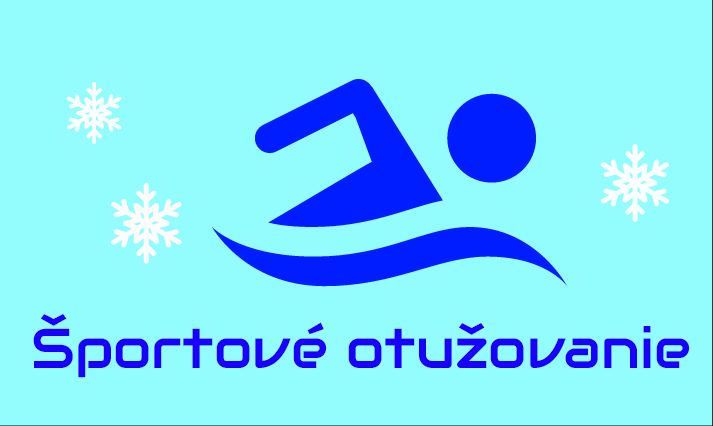 PRAVIDLÁ SÚŤAŽNÉHO ZIMNÉHO PLÁVANIA  v SR2019Obsah:1.     Všeobecná charakteristika zimného plávania2.     Pôsobnosť  Pravidiel súťažného zimného plávania3.     Vymedzenie pojmu   Súťažné zimné plávanie4.     Základné pravidlá súťažného zimného plávania5.     Súťažný priestor6.     Realizačný tím7.     Zbor usporiadateľov8.     Zbor rozhodcov9.     Hlavný rozhodca10.   Tajomník11.   Štartér12.   Časomerač13.   Cieľový rozhodca14.   Sprevádzajúci rozhodca15.   Obrátkový rozhodca16.   Zdravotník, alebo lekár súťaže1Článok 1.Všeobecná charakteristika otužovania a zimného plávania.Otužovanie. Veľmi všeobecne  otužovaním  rozumieme cieľavedomé zvyšovanie odolnosti  nášho  tela  voči  premenlivým  vonkajším podmienkam.   Otužovanie voči  chladu je spoločné označenie pre  všetky aktivity a procedúry, smerujúce k zvýšeniu odolnosti a obranyschopnosti tela voči chladu (vzduchom, vodou, snehom, ľadom, saunovaním, úpravou tepelných podmienok bývania, odievania, častým pobytom na čerstvom vzduchu, v prírode ...). Zvyšovanie odolnosti dosahujeme postupným a pravidelným vystavovaním tela chladu vzduchu alebo vody.Otužovať sa môžeme doma i vonku, v prírode, môžeme pritom využívať rôzne prostriedky a otužovanie môže mať podobu statického postupu, či procedúry (sprcha, saunovanie, pobyt v chladnej vode, v snehu a pod.), alebo dynamickej aktivity (chôdza, beh, plávanie), kedy nadobúda charakter športovej aktivity.Zimné plávanieje aktívna forma otužovania v chladnej vode. Dôležité sú tu obe stránky: chlad, chladná voda a pohyb, dynamika, aktívne plávanie.Zimné plávanie preto môžeme chápať ako plnohodnotnú športovú aktivitu. Rovnako ako pri iných športoch, aj  pri  zimnom  plávaní možno rozlíšiť  jeho rekreačnú a súťažnú formu.a) Rekreačné zimné plávanie  je plávanie v chladnej vode ( termín "chladná voda" nie je  jednoznačne definovaný, môže sa ňou rozumieť voda, chladnejšia ako minimálna prípustná teplota vody vo verejných plaveckých bazénoch, t.j. 18°C a menej. Diaľkoví plavci majú najnižšiu prípustnú teplotu vody 16°C. A vlastnú kategorizáciu teploty vody majú otužilci, ktorí idú až k teplote 0°C).  Nie je upravené žiadnymi pravidlami a obmedzeniami, spravidla sa ale rešpektujú všeobecne známe zásady optimálneho postupu pri otužovaní, obmedzenie dĺžky pobytu vo vode a zásady bezpečnosti plávania na otvorenej vode. Rekreačné zimné plávanie má predovšetkým športovo-relaxačný a zdravotno-preventívny charakter. Je vhodným doplnkovým športom pre diaľkové plávanie, vodné a zimné športy a všeobecne pre všetky outdoorové športy. V civilnom živote pre povolania, vykonávané v prostredí s nízkou teplotou, respektíve s pobytom v chladných prírodných podmienkach.b) Súťažné zimné plávaniesa vyvinulo z rekreačného zimného plávania. Dnes je to samostatná športová disciplína, upravená vlastnými pravidlami a súťažnými poriadkami.  Má systém národných a medzinárodných súťaží, národných i medzinárodných riadiacich organizácií . Ašpiruje  na zaradenie do programu ZOH.Článok 2.Pôsobnosť Pravidiel súťažného zimného plávania a)   Pravidla a Súťažný poriadok súťažného zimného plávania sú základné športovo-technické dokumenty, ktoré        upravujú  vypisovanie,  usporiadanie  a riadenie  súťaži  v  tomto  športovom  odvetví   na  území  Slovenskej       republiky. Sú  záväzné  pre  usporiadateľské  oddiely,  kluby  a  združenia,  ako  aj  pre  všetkých  účastníkov       súťaží v zimnom plávaní. b)   Oba materiály rušia Pravidlá a Súťažný poriadok z novembra 2017 a upravujú podmienky súťaženia        v zimnom plávaní  v SR  od 1.11. 2019.Článok 3.Vymedzenie pojmu súťažné zimné plávanieSúťažné  zimné plávanie je plavecké odvetvie, ktorého súťaže sa uskutočňujú:a)    na otvorenej vode, b)    v stanovenom súťažnom období,c)    pri presne zaznamenanej hodnote teploty vody . ad a)  Otvorenou vodou sa pre tieto účely  rozumie   prírodné vodné prostredie -  stojatá, resp. tečúca voda             (rybníky, jazerá, rieky, vodné priehrady) alebo umelé prostredie (otvorené plavecké bazény a pod.).ad b)   Súťaže v zimnom plávaní sa konajú v súťažnom období, t j. v čase od   1. októbra do 30. apríla.2ad c)  Súťaže v zimnom plávaní sú plánované tak, aby bola teplota  vody  od  0°C do  +8°C.          Termíny a miesta súťaženia sa volia tak, aby táto podmienka bola podľa možnosti splnená. V prírodných           podmienkach sa to však nedá zaručiť. Preto  je súťaženie prípustné  aj pri vyššej teplote vody.          Pre slovné rozlíšenie  teploty vody sa používa pomenovanie:            0°C    - 4°C      Ľadová voda            4,1°C - 8°C       Studená voda            8,1°C a viac      Chladná voda           Štandardné meranie teploty vody a jej presná evidencia sú dôležité  pri priznávaní výkonnostných stupňov            plavcom, pri obmedzení dĺžky tratí, na ktorých môžu súťažiť, pri stanovení časových limitov ako aj pri            bodovaní a celkovom hodnotení   ich výkonov.Článok 4.Základné pravidlá súťažného zimného plávaniaa)    Súťaže v zimnom plávaní sa konajú v prírodných podmienkach, spravidla vo vode s teplotou 0°C až +8°C.b)    Teplota vody sa meria teplomerom s presnosťou na jednu desatinu stupňa. Meranie sa vykonáva 0,4 m pod          hladinou na najbližšom a najvzdialenejšom mieste trate. Výsledná teplota je priemer oboch nameraných         hodnôt. Meranie sa vykoná hodinu pred začiatkom súťaže. Nameranú hodnotu potvrdí hlavný rozhodca ako          oficiálnu teplotu vody. Zverejní sa na informačnej tabuli a platí počas celej súťaže v danom dni.  c)     Teplota vzduchu sa meria teplomerom s presnosťou na jednu desatinu stupňa. Súťaž v zimnom plávaní sa          nekoná, ak teplota vzduchu klesne pod-15°C.   d)     Súťaží sa na štandardných  tratiach100, 250, 500, 750 a 1000 metrov. Usporiadateľ môže vypísať  súťaž         aj na iné vzdialenosti - spravidla  25 a 50 metrov ,v súlade s pravidlami IWSA.          (IWSA https://www.iwsa.world/world-championships/rules])e)     Súťažného podujatia v zimnom plávaní na tratiach 100 a viac metrov  sa môže zúčastniť len registrovaný         člen otužileckého klubu    (oddielu,  združenia) , starší ako  15 rokov.   (Viď Súťažný poriadok,         prihlasovanie plavcov).  Súťaženia na tratiach 25 a 50 metrov sa môže zúčastniť aj neregistrovaný plavec.f)     Plavci súťažia v dvoch vekových kategóriách:        M       do   50 rokov:    mladšie ženy (Žm)    a mladší muži (Mm)        S        nad  50 rokov:    staršie ženy   (Žs)     a starší muži    (Ms)        Pre zaradenie plavca do vekovej kategórie je určujúci vek plavca, ktorý dosiahne v roku, kedy začína            súťažná sezóna.          (Príklad:  Súťažná  sezóna začína 1.10.2019 . Do kategórie starších  sú  zaradení všetci  plavci, ktorí už         dovŕšili alebo dovŕšia  v kalendárnom roku 2019 vek 50 rokov.)g)     Plavec si podľa propozícií súťaže vyberá  trať a plavecký spôsob:prsia - musí odplávať celú trať týmto spôsobom  (zmena spôsobu znamená DSQ)voľný spôsob - v priebehu plávania môže spôsob zmeniť h)     Súťažiaci  pláva  zvoleným plaveckým spôsobom tak, aby neprekročil         stanovený časový limit . Ide  najmä o trate  750 a 1000 m.i)     Maximálne časové limity na odplávanie zvolenej trate sú:22 minút v  ľadovej vode  (do 4°C)26 minút v  studenej vode(do 8°C)30 minút v  chladnej vode   ( nad 8°C)j)    Súťažiaci sa môže prihlásiť len na jednu disciplínu uvedenú v rozpise súťaže.        Výnimku majú zahraniční súťažiaci, ktorým organizátor môže (nemusí)  umožniť  štart aj na viacerých         tratiach v jednom dni.3k)     Pri súťažnom zimnom plávaní nie je povolený štart skokom do vody. l)      Pri štarte v bazéne sa plavci pridržiavajú rukou  steny bazénu  alebo vstupného rebríka.  V prírodných         podmienkach  sa  vyrovnajú na  pomyselnej štartovej čiare  určenej spojnicou bójok  alebo plavákov.         Predsunutie  plavca  pred túto  čiaru pri štarte, sa trestá penalizáciou (+3 sekundy), výrazne  predčasný štart         alebo neuposlúchnutie pokynov štartéra sa trestá  diskvalifikáciou. m)   Pri zdvihnutí paže štartéra do zvislej polohy a povele "Na miesta" súťažiaci vstúpia do vody, zaujmú polohu              podľa určených zásad (bod j) a pripravia sa na štart.  Po  spustení  paže a akustickom signáli  súťažiaci         vyštartujú zo  svojich miest  po vyznačenej trati príslušnej   disciplíny. Informácie o štarte, spôsobe štartu,         ako aj mieste štartu, musia byť súťažiacim vopred oznámené.n)    Súťažiaci   nesmú  mať  na  sebe   žiadne   prostriedky,  ktoré   zvyšujú  ochranu    tela  voči  chladu       (neoprénový  odev, ponožky, rukavice, vysokú obuv).  Povolená je  silikónová alebo neoprénová        plavecká čiapka, plavecké   okuliare, podľa  potreby nízka obuv na ochranu nohy pred poranením.  Plavky        musia byť z textilného  materiálu, podobné, ako sa používajú pri plaveckých súťažiach v bazénoch. U žien        sú povolené aj dvojdielne plavky  (viď.  Príloha 1)o)    Hlavný rozhodca po konzultácii s lekárom súťaže nepripustí na štart plavca, ktorý nespĺňa podmienky        povolenej výstroje,   prejavuje  znaky  indispozície, únavy alebo  iných zdravotných problémov.p)     Hlavný rozhodca po konzultácii s  organizátorom  súťaže  a lekárom musí prerušiť, alebo ukončiť súťaž,        ak  nastali  neočakávané   okolnosti  (silný vietor, vlny, výrazné zhoršenie  viditeľnosti  a pod.), ktoré  by         ohrozili  regulárnosť  súťaže,  alebo  bezpečnosť  a  zdravie   súťažiacich. Po vydaní  signálu  ukončenia         súťaže  musia všetci plavci urýchlene  opustiť vodu. r)    Hlavný rozhodca na základe  vlastného  pozorovania, alebo  podnetov  súťažiacich,  iných  rozhodcov, či         posádky záchranného člna,  je povinný ukončiť súťaženie plavca, ktorý počas plávania  prejavuje znaky         indispozície,    vyčerpanosti,   podchladenia,   alebo iné zdravotné,  alebo plavecké problémy.s)     Ukončenie súťaženia plavca  zabezpečuje  záchranný  čln, ktorý  podľa  potreby musí  pomôcť plavcovi         udržať sa   na  hladine,  prípadne  vystúpiť  na  čln,  alebo  na  breh. Plavec  je  povinný  bezpodmienečne         a okamžite uposlúchnuť pokyny z člna. Vedomé neuposlúchnutie môže mať za následok dištanc v súťaži         až na 3 kolá.Článok 5.Súťažný priestora)     V umelom  bazéne  je  vymedzený  okrajmi  bazénu,  prípadne  sú  v ňom  vyznačené  aj  plavecké dráhy.         V prírodnom  prostredí   to  môže  byť  označená  časť  brehu,  hrana   móla, alebo, najčastejšie,  pomyselná           rovina   medzi   bojkami  (priestor  štartu  a cieľa)   a  priestor  na  hladine  zreteľne  vyznačený   traťovými          a  obrátkovými  bojkami. b)     Trať pre jednotlivé disciplíny musí byť presne vymeraná, odporúča sa z bezpečnostného hľadiska umiestniť          trate pozdĺž brehu, obrátky jednotlivých disciplín označiť farebnými bójkami.c)      V  tečúcej  vode  môže  byť  trasa  vytýčená  (za  predpokladu   mierneho prúdu) z  jedného  brehu rieky na          druhý breh s prípadnými obrátkami  podľa stanovených     disciplín, alebo polovica  trate  po  prúde a druhá          polovica proti prúdu.d)     V prípade  vytvorenia ľadu na vodnej ploche, je treba ľad v štvorcovom  alebo obdĺžnikovom priestore v          dĺžke 25 m odstrániť a viditeľne priestor označiť, aby nedošlo k náhodnému pádu do vody. V takýchto          sťažených podmienkach je potrebné  použiť rebríky alebo schodíky pre vstup a výstup z vody. Súťažiaci           musia byt' pred súťažou  oboznámení  o riadení súťaže za takýchto mimoriadnych podmienok .e)       Priestor cieľa musí byť zreteľne označený a jednoznačne určený nasledovne:ako cieľová čiara - spojnica dvoch bodov, ktorú musia súťažiaci preplávať;ako zvislá pevná cieľová plocha, ktorej sa treba dotknúť  (aspoň jednou rukou),ako farebná, pevne zakotvená bójka, ktorej sa treba dotknúť (aspoň jednou rukou).4f)       Hĺbka vody na vytýčenej trase má byť minimálne 1,20 m. Nie je dovolené vstať, kráčať alebo skákať po           dne. Článok 6.Realizačný tímSúťaž v zimnom plávaní zabezpečuje a riadi realizačný tím, ktorý tvorí:a)   zbor usporiadateľov - zložený spravidla z členov usporiadajúceho klubu, ktorí najlepšie poznajú miestne       podmienky, môžu vopred zabezpečiť materiálno-technickú prípravu priestoru i vlastnej súťaže, b)   zbor rozhodcov - rozhodcovia, štartér, časomerači, tajomník, zdravotník alebo lekár. Zbor rozhodcov tvoria       delegovaní členovia z viacerých klubov  z príslušného regiónu (západ, stred, východ  Slovenska). Článok 7.Zbor usporiadateľov   Zbor usporiadateľov zabezpečuje usporiadateľský klub. Tvoria ho:a)    Hlavný usporiadateľ  (HU) - vedúci, alebo poverený člen usporiadajúceho oddielu. Organizuje a riadi        prácu  všetkých  usporiadateľov. Podľa potrieb môže sám vykonávať súčasne aj niektorú ďalšiu        usporiadateľskú funkciu.b)    Technický riaditeľ  (TR)- má na starosti vytvorenie materiálno-technických a bezpečných podmienok pre         uskutočnenie súťažného podujatia. Zodpovedá  za výber  miesta súťaže, určenie  súťažného  priestoru,         vytýčenie,   nameranie   a vyznačenie tratí a  priestoru štartu a cieľa, prípravu priestoru pre rozhodcov,         ozvučenie,     meranie teploty,    správnu inštaláciu a prevádzkyschopnosť technických zariadení, zázemie         pre plavcov.  Spolu s  bezpečnostným komisrom koordinuje prácu sprievodného  člnu pri vytýčení tratí a         počas súťaže  pri sprevádzaní a dozore nad plavcami. c)    Bezpečnostný komisár (BK) -  zodpovedá  za  všetky  aspekty  bezpečnosti  spojené so  súťažou.         Zhodnotí   súťažný   priestor z hľadiska bezpečnosti, možných  prekážok a  zdrojov rizík, zabezpečuje         záchranný čln s  posádkou,  záchranné   prostriedky,  podmienky  pre  tepelnú  pohodu  plavcov  pred         štartom,   pre tepelnú         regeneráciu po  plávaní, spolupracuje s lekárom podujatia a prípadnými        záchrannými zložkami. Pokiaľ je to  možné, zabezpečuje prítomnosť RLP, alebo RZP aj s vozidlom.d)    Kateringový manažér  (KM) - zabezpečuje  podmienky  pre  plavcov   pred   i   po   plávaní  -  prevádzku          krytého  a  vyhrievaného priestoru,  WC,  podmienky  na   prezlečenie,  dohľad    nad  odloženými   vecami,          podmienky na oddych,  na zahriatie,  termodeky, teplé  nápoje,  základné   občerstvenie,    ceny pre víťazov,        diplomy,  upomienkové   predmety  a  pod.  Zabezpečuje  tiež  informačné prvky,  úpravu  a výzdobu areálu        súťaže, podľa potreby označenie priestoru pre účastníkov súťaže a priestoru pre divákov.e)    Doprovodní asistenti  (DA)- posádka   sprievodného  a   záchranného   člnu. Plnia tri významné úlohy:       technickú -        prípravu plavebného priestoru , nameranie a vyznačenie  tratí  bojkami a ich zber po                                  ukončení súťaže,       bezpečnostnú -   v priebehu   súťaže pozorne  sledujú  plavcov. Udržiavajú  čln  mimo  plavebnú  trať,   čo                                   najbližšie   k plavcom,  tak  aby  v  prípade  potreby  mohli  pohotovo  zasiahnuť. Musia                                  byť   oboznámení   so   spôsobom    záchrany  topiaceho vo vode a  s  poskytovaním  prvej                                  pomoci. Musia   byť  vybavení   potrebnými   záchrannými   prostriedkami.  Ideálne   je,                                   ak môže byť v  posádke aspoň 1 vycvičený a vystrojený potápač. Vhodné je tiež spojenie                                  sprevádzajúceho člna s hlavným rozhodcom vysielačkou.  Optimálne je využitie vodnej                                  záchrannej služby, príp. Hasičského a záchranného zboru.5       rozhodcovskú  - jeden DA má súčasne funkciu traťového rozhodcu. Kontroluje dodržiavanie pravidiel                                  predpísaných pre daný plavecký spôsob a príslušnú disciplínu, správnosť oboplávania                                  bójok   a športové  správanie  pri  plávaní.  Pri  vážnom  porušení  dáva HR  návrh na                                  diskvalifikáciu   plavca.Článok 8.Zbor rozhodcovSúťaž riadi delegovaný zbor rozhodcov v zložení:hlavný rozhodca	                            1tajomník                                          1štartér	a cieľový rozhodca           1časomerač         		              1- 3  (zdôvodnenie - súčasné doplávanie pri krátkych tratiach)zapisovateľ                                      1- 3obrátkový rozhodca	              1lekár, alebo zdravotník	              1V začiatkoch a najmä pri menších súťažiach možno niektoré funkcie účelne zlúčiť (napr. hlavný rozhodca prevezme aj funkciu štartéra,  tajomník bude vykonávať aj zapisovateľa a pod.). Zlučovať sa však nemôžu činnosti, ktoré sa časovo prekrývajú.Rozhodcovia musia byť dôkladne oboznámení s pravidlami súťaženia, musia bezchybne ovládať meraciu techniku a zvládnuť bezproblémovú tímovú spoluprácu.  Perspektívne je potrebné vyškoliť príslušný počet  rozhodcov tak, aby získali  potrebnú kvalifikáciu rozhodcu pre diaľkové a zimné plávanie.Oblečenie rozhodcov musí zodpovedať zimným poveternostným podmienkam, aby sa nenarušila plynulosť súťaže. Všetci členovia rozhodcovského zboru musia mat' odznak rozhodcu, píšťalku, písacie potreby, potrebné formuláre,  a stopky. Článok 9.Hlavný rozhodca (HR)a)    Je hlavný funkcionár, ktorý  je zodpovedný  za  bezpečnosť a   regulárnosť  súťaže a  dôsledné  dodržiavanie        Pravidiel zimného plávania.  Rozhoduje vo  všetkých  otázkach, týkajúcich sa priebehu súťaže.b)    Riadi a kontroluje činnosť všetkých rozhodcov, určuje ich do funkcií, upresňuje úlohy, oznamuje im        dôležité  zmeny oproti   Propozíciám  súťaže.c)    Riadi  súťaž  podľa  Pravidiel  zimného  plávania,  podľa  zásad  uvedených  Súťažnom poriadku a v        Propozíciách súťaže. Je oprávnený  vykonať úpravy, ktoré z hľadiska bezpečnosti a plynulosti súťaže        pokladá považuje za nevyhnutné.d)    Je povinný prerušiť súťaž v prípade zhoršenia poveternostných  podmienok, ohrozenia zdravia a bezpečnosti          súťažiacich, resp. vylúčiť plavca zo súťaže za neregulárne alebo problémové správanie.e)    Rozhoduje  v  sporných  situáciách  a v situáciách,  ktoré  nie  sú striktne  upravené Pravidlami, Súťažným        poriadkom  alebo  Propozíciami súťaže. f)    Rozhoduje o diskvalifikácii plavca za  nešportové správanie,  alebo  porušenie pravidiel,  ktoré  zistil  sám,        prípadne ostatní členovia rozhodcovského zboru.g)    Rozhoduje o protestoch, týkajúcich sa súťaže.h)    Pred štartom  vydáva  súťažiacim  pokyny  o  profile  trate,  spôsobe  štartu, oboplávania  bójí, o cieľových        zásadách a o spôsobe zaistenia ich bezpečnosti pri plávaní.i)     Pred štartom kontroluje menovite prihlásených na príslušnú disciplínu, pričom prekontroluje ich plavecký         úbor, očíslovanie, čiapku do vody,  ak je určená aj obuv do vody, jej prípustnosť. Ak je propozíciami súťaže         určený aj povinný bezpečnostný vak,  kontroluje jeho správny stav.j)     Dvomi  krátkymi hvizdami  upozorní  plavcov na blížiaci sa štartk)    Dlhým hvizdom súťažiacich vyzve  k  príprave na štart a zdvihnutím paže dáva pokyn štartérovi         k vykonaniu vlastného štartu  (eventuálne sám štartuje preteky). 6Článok 10.Tajomník Má na starosti kompletnú administratívnu agendu pred, počas súťaže i po jej skončení,    najmä:a)   vypísanie súťaže, spracovanie propozícií, rozoslanie pozvánok a propozícií,b)   kontakt s  úradmi, orgánmi, vlastníkmi a správcami pozemkov,  kontakt s médiami (spolupracuje s HU)c)   príjem a evidencia prihlášok,d)  spracovanie štartových listín, záznamových formulárov  a časového rozpisu súťaží,e)   spracovanie písomných informácii na vývesku v mieste súťaže,f)   označenie plavcov číslami (pridelenie a zber očíslovaných čiapok, alebo bezpečnostných vakov),g)   zhromaždenie a kontrolu plavcov pred štartom každého závodu, presun k miestu štartuh)   zber záznamových listov od všetkých rozhodcov, d)  spracovanie výsledkových listín na mieste, zverejnenie, písomné zaslanie klubom.Tajomník úzko spolupracuje s hlavným usporiadateľom, technickým riaditeľom a hlavným rozhodcom.Článok 11.Štartéra)    Zaujme také stanovisko, aby  bol  dobre viditeľný a aby sám dobre videl  na  štartovú líniu. b)    Riadi súťažiacich od okamihu   pokynu  vydaného  hlavným rozhodcom, usmerňuje  ich pri nástupe na        štartovú líniu, upozorní na jej prekročenie . c)    Hlási čas do štartu   ( napr. 2 minúty ... 1 minúta ... pol minúty do štartu)d     Vlastný štart realizuje tak, že  vztýči  pravicu (so štartovacou zástavkou), mávne  pažou smerom dole a         súčasne akustickým signálom vydáva príkaz k štartu. e)    Za porušenie platných zásad pri štarte dáva návrh na diskvalifikáciu. Opakovaný štart sa nekoná.f)    Zodpovedá za dodržanie časového rozpisu súťaže.Článok 12.Časomerača)     Zaujme polohu presne na pokračovaní cieľovej línie (vymedzenej bójkami). Stopkami s pamäťou na         medzičasy zaznamenáva  časy jednotlivých plavcov v cieli. b)     Je zodpovedný za správne meranie jednotlivých časov  a  ( hlavne pri disciplínach 750 a 1000 m)na         blížiace sa prekročenie  limitu 22, 26 resp. 30 min. Prekročenie oznámi hlavnému rozhodcovi, ktorý dá         príkaz sprevádzajúcemu rozhodcovi  dohovoreným spôsobom na ukončenie súťaže príslušného účastníka.c)     Pri klasických stopkách diktuje časy zapisovateľovi, pri elektronických stopkách len presne zaznamenáva        časy plavcov.d)     Pre zvýšenie istoty zachytenia všetkých časov, správny záznam poradia a ich následné spárovanie je         žiaduce,  aby časomeračov i cieľových rozhodcov bolo viac.Článok 13.Cieľový rozhodcaa)     Cieľový  rozhodca  musí  byť  na  mieste,  odkiaľ má nerušený  výhľad na cieľový priestor. Sleduje prechod        hlavy plavca cieľovou líniou, alebo  dotyk cieľovej plochy  rukou plavca. Poradie   súťažiacich zapisuje         buď sám, alebo ho  hlási  zapisovateľovi, ktorý ho  zaznamenáva  na  záznamový list  v  príslušnom  poradí.        Súčasné preťatie cieľovej   roviny alebo súčasný  dohmat  cieľovej plochy dvoch plavcov vyznačí         zakrúžkovaním.         Následne časomerač doplní do  záznamového listu  namerané časy a záznamový list odovzdá  na   podpis        HR a  spracovanie výsledkovej listiny.7Článok 14.Sprevádzajúci rozhodcaa)    Nachádza sa v sprevádzajúcom člne, ktorý súčasne plní úlohu záchranného plavidla.b)    Udržiava si prehľad o všetkých súťažiacich na trati.c)    Kontroluje dodržiavanie pravidiel   predpísaných pre daný plavecký spôsob a príslušnú disciplínu, správnosť       oboplávania   bójok a pohybu na trati.d)    Sleduje športové správanie pri plávaní, pri vážnom porušení dáva HR návrh na  diskvalifikáciu   plavca.e)    Sleduje nápadné prejavy vyčerpanosti, zmeny plaveckého tempa a pod., dáva signál na ukončenie plávania        konkrétneho plavca.f)    Podľa príkazu hlavného rozhodcu oznámi súťažiacemu zvukovým signálom prerušenie súťaže v dôsledku        nedodržania časového  limitu, resp. iného závažného dôvodu. V prípade potreby vojde plavcovi do dráhy           člnom a fyzicky ho zastaví. Pomáha súťažiacemu pri výstupe z vody tak, aby nestratil prehľad o  ostatných        súťažiacich.g)    Kontroluje počet vykonaných obrátok a sleduje poradie plavcov.h)    Musí poznať a ovládať pravidlá prvej pomoci.Článok 15.Obrátkový rozhodcaa)    Jeho umiestnenie závisí na charaktere vytýčenej trate. Môže mat' stanovisko na brehu, prípadne na člne        vo vode.b)    Kontroluje, či súťažiaci na obrátke oboplávali bóje určeným spôsobom, Zapisuje obrátky súťažiacich do         záznamového  listu .c)   Priestupky proti dohovoreného spôsobu oznámi hlavnému rozhodcovi. Rovnako ich uvedie do        záznamového  listu, ktorý podpíše a odovzdá hlavnému rozhodcovi.Článok 16.Zdravotník, alebo lekár súťažeOptimálny stav, o ktorý je potrebné usilovať,  predstavuje určenie a prítomnosť samostatného lekára súťaže (ktorý, pochopiteľne, nemôže byť zároveň účastníkom súťaže) a  prítomnosť RLP (rýchlej lekárskej pomoci) alebo RZP (rýchlej zdravotnej pomoci) aj s vozidlom. Dočasné riešenie predstavuje iný zdravotnícky pracovník, najlepšie so špecializáciou "zdravotnícky záchranár".a)   Je povinný mať pri sebe zdravotnícke potreby v takom rozsahu, aby mohol okamžite poskytnúť účinnú        neodkladnú odbornú predlekársku pomoc.b)   Preveruje platnosť lekárskych prehliadok súťažiacich a vykonáva vizuálnu  kontrolu zdravotného stavu        súťažiacich v rámci  primeraných možností.c)   V prípade zistených zdravotných nedostatkov, oznámi hlavnému rozhodcovi mená súťažiacich, ktorých        navrhuje zo súťaže odvolať.d)   Informuje hlavného rozhodcu o nevhodných podmienkach súťaže, ako aj o odvolaní súťaže, pri náhlom       zhoršení poveternostných podmienok, ktoré by ohrozili bezpečnosť a zdravie súťažiacich.e)   Je zodpovedný hlavnému rozhodcovi za svedomité a nekompromisné vykonanie zdravotnej činnosti pri       súťaži.3. novembra  2019                                                    Riadiaci  výbor  Slovenského pohára v zimnom plávaní                                                                                                               (  RV SPvZP )